MINISTERIO DE EDUCACIONESCUELA DE COMERCIO Nº 1“PROF. JOSE ANTONIO CASAS”“Año del Bicentenario del Fallecimiento del General Manuel José Joaquín del Corazón de Jesús Belgrano”Belgrano esquina Alberdi                                                                 Teléfono 4-227357                                                                         San Salvador de JujuyTRAVAIL PRATIQUE N°2LES VÊTEMENTS ET LE CLIMATLes expressions pour parler du temps (Expresiones para hablar del clima)il  fait chaud ,il y a du soleil (hace calor,hay sol,o está soleado)🌞il y a des nuages (hay nubes) ⛅il pleut (llueve)☂🌂⛈il fait froid,il fait très froid (hace frio,mucho frio)il neige (nieva)⛄Les verbes impersonnels (Los verbos impersonales)Cuando se hace referencia al clima los verbos se utilizan en forma impersonal en este caso se utiliza el verbo "faire"(hacer) y la estructura "il y a"(hay), il n’y a pas ( no hay).LES SAISONS DE L'ANNÉE (las estaciones del año)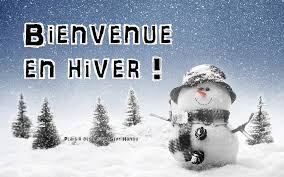 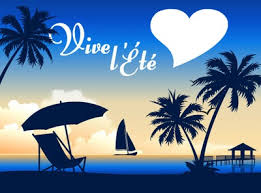 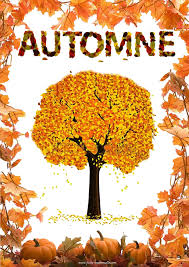 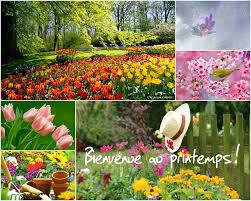 l`hiver (invierno)              l'été(verano)       l'automne (otoño)    le printemps (primavera) 1- En utilisant les expressions de temps et les vêtements : décrits quels vêtements tu portes à chaque saison. (Utilizando las expresiones de tiempo y la vestimenta, describe qué vestimentas utilizas para cada estación).Par exemple:en été je porte (yo llevo) un jean,des baskets.....2- Les adolescents adorent utiliser un look déterminé (classique, emo,casual,hip hop,etc).MINISTERIO DE EDUCACIONESCUELA DE COMERCIO Nº 1“PROF. JOSE ANTONIO CASAS”“Año del Bicentenario del Fallecimiento del General Manuel José Joaquín del Corazón de Jesús Belgrano”Belgrano esquina Alberdi                                                                 Teléfono 4-227357                                                                         San Salvador de JujuyDécris ton look préféré, tu peux dessiner aussi. (Describe tu look preferido, puedes dibujar también)Par exemple:mon look préféré est classique:un pantalon,une chemise,un tee-shirt......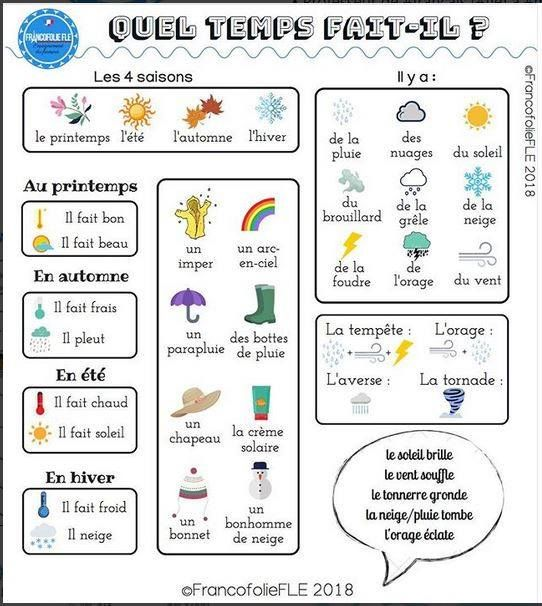 